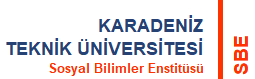 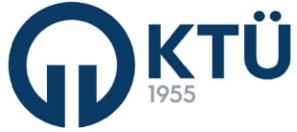  ANABİLİM DALI BAŞKANLIĞI                                                                                                                                                                                                                                                                            gün.ay.202.SOSYAL BİLİMLER ENSTİTÜSÜ MÜDÜRLÜĞÜNEYukarıda bilgileri yazılı Anabilim Dalımız doktora programı öğrencisine ait Tez İzleme Komitesi önerimiz aşağıda belirtilmiştir.Bilgilerinize arz ederim.                                           												                                                Elektronik İmzaUnvanı, Adı ve SoyadıNot: Tez İzleme Komitesi önerisinin EYK toplantısının yapılacağı günden önce Enstitüye ulaşması gerekmektedir.HazırlayanKontrol EdenOnaylayanEnstitü SekreterliğiEnstitü Kalite KomisyonuEnstitü Müdürü